Административная процедура 2.48.ЗАЯВЛЕНИЕо распоряжении средствами семейного капиталаПрошу предоставить мне право на распоряжение средствами семейного капитала, назначенного Ивановой Инне Ивановне (решение о назначении семейного капитала от 1 октября 2017 г. № 861).Согласие на распоряжение всеми средствами семейного капитала одним совершеннолетним членом семьи (законным представителем несовершеннолетнего члена семьи) достигнуто (прилагается).Сообщаю известные мне сведения о составе семьи на дату подачи заявления:К заявлению прилагаю документы:Об ответственности за представление недостоверных (поддельных) документов и (или) сведений либо ложной информации, непредставление документов и (или) сведений, влияющих на распоряжение средствами семейного капитала, предупреждена(ен). 21.02.2019										И.И. Иванова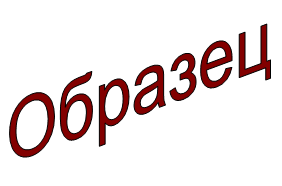 Зельвенский районный исполнительный комитетИвановой Инны Ивановнызарегистрированной по месту жительства г.п. Зельва, ул. Пушкина, д. 107паспорт КН 1730123идентификационный номер4040578К029РВ0выдан Зельвенским районным отделом внутренних дел Гродненской области, 13.06.2008тел. +375 ХХ ХХХ-ХХ-ХХ№ п/пФамилии, собственные имена, отчество (если таковое имеется)Степень родстваЧисло, месяц, год рожденияИдентификационный номерАдрес регистрации по месту жительства1Иванова Инна Ивановназаявитель01.04.19854040578К029РВ0г.п. Зельва, ул. Пушкина, д. 1072Иванов Иван Ивановичмуж01.03.19813111076К021РВ8г.п. Зельва, ул. Пушкина, д. 1073Иванова Илона Ивановнадочь01.05.20104038512А000РВ2г.п. Зельва, ул. Пушкина, д. 1074Иванов Игорь Ивановичсын01.08.20133058911А000РВ8г.п. Зельва, ул. Пушкина, д. 1075Иванов Илья Ивановичсын30.06.20173008592А001РВ1г.п. Зельва, ул. Пушкина, д. 107